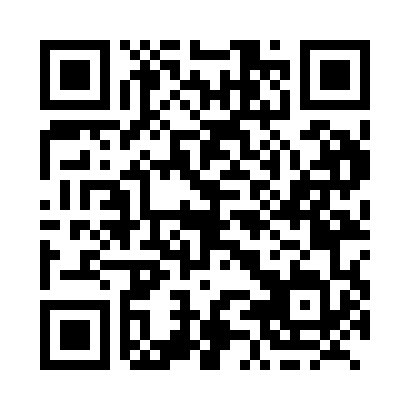 Prayer times for Grand-Pabos, Quebec, CanadaMon 1 Jul 2024 - Wed 31 Jul 2024High Latitude Method: Angle Based RulePrayer Calculation Method: Islamic Society of North AmericaAsar Calculation Method: HanafiPrayer times provided by https://www.salahtimes.comDateDayFajrSunriseDhuhrAsrMaghribIsha1Mon2:224:2212:235:528:2310:232Tue2:234:2312:235:528:2310:233Wed2:234:2312:235:518:2210:234Thu2:234:2412:235:518:2210:225Fri2:244:2512:235:518:2210:226Sat2:244:2612:235:518:2110:227Sun2:254:2612:245:518:2110:228Mon2:254:2712:245:518:2010:229Tue2:264:2812:245:508:1910:2210Wed2:264:2912:245:508:1910:2111Thu2:274:3012:245:508:1810:2112Fri2:274:3112:245:498:1710:2113Sat2:284:3212:245:498:1710:2014Sun2:294:3312:255:498:1610:2015Mon2:294:3412:255:488:1510:2016Tue2:304:3512:255:488:1410:1917Wed2:324:3612:255:478:1310:1718Thu2:344:3712:255:478:1210:1519Fri2:364:3812:255:468:1110:1320Sat2:384:3912:255:468:1010:1121Sun2:404:4112:255:458:0910:0922Mon2:424:4212:255:448:0810:0723Tue2:444:4312:255:448:0710:0524Wed2:464:4412:255:438:0510:0325Thu2:484:4512:255:428:0410:0126Fri2:504:4712:255:428:039:5927Sat2:524:4812:255:418:029:5728Sun2:554:4912:255:408:009:5429Mon2:574:5012:255:397:599:5230Tue2:594:5212:255:387:589:5031Wed3:014:5312:255:387:569:48